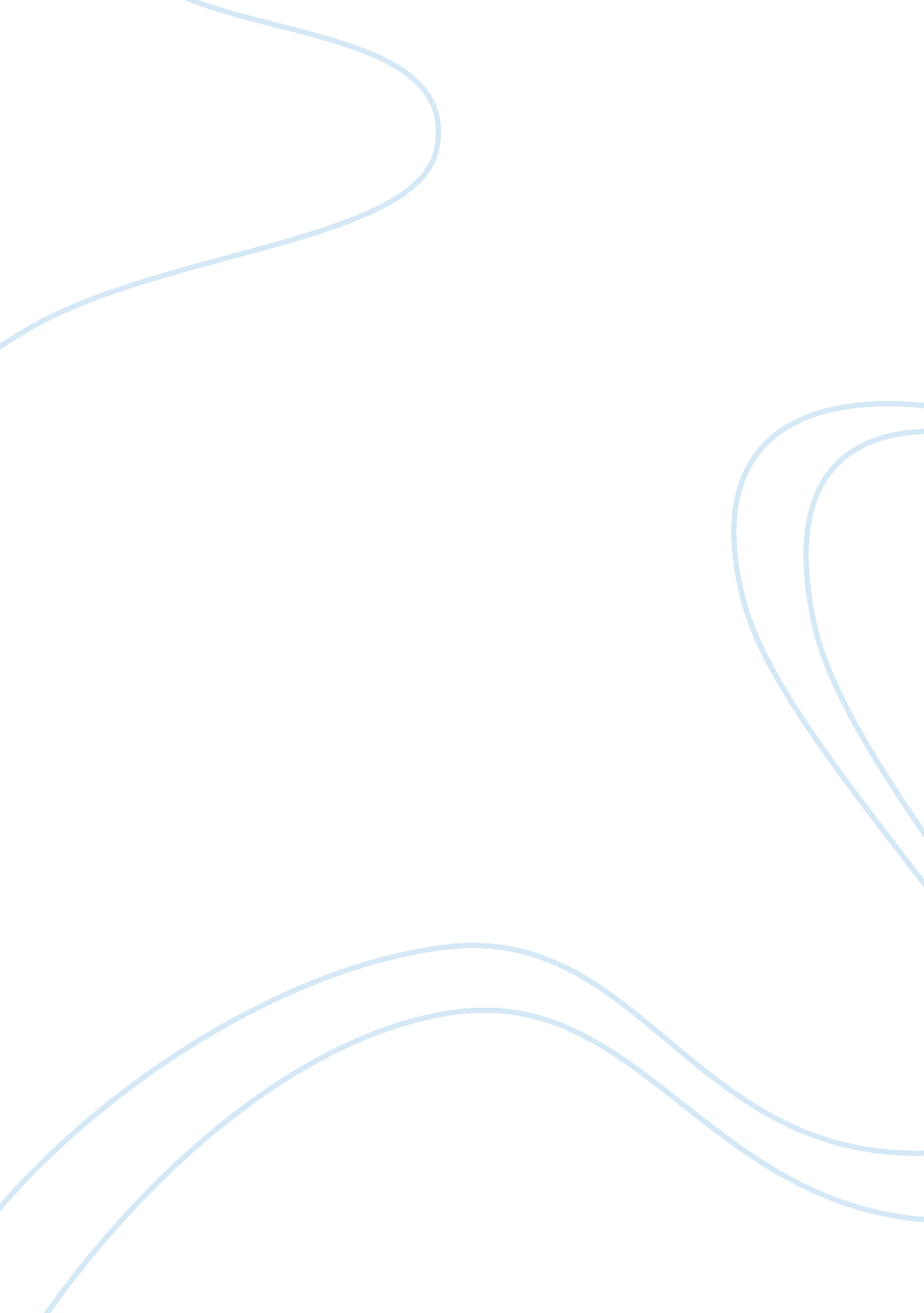 Berkeley in the sixties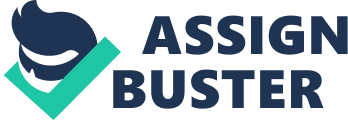 The movie Berkeley in the 60's archives how an extremely minute set of undergraduates who sought to discover politics going into the Open Speech and Anti-War activities. Opening early on in the decade as the Management of the Institution of highereducationof California at Berkeley makes a decision to forbid tables where associations approved out flyers, the Liberated Speech Movement was a minute grouping of citizens concerned in protecting the first amendment of the Constitution. The Academy Management took this as an insult to their power, and as the Management tried to warm up their muscles, their events just appeared to support the fire of the association. The point is that if the Management hadn't completed this core of a very little angry group is enough to stand up for their rights, the huge level communal transformation that happened in the United States and one could dispute in western society, most likely wouldn't have occurred for fairly an extended time perhaps not at all. These dispute showed what a grass roots group could do. It assisted thecivil rightsassociation and initiated the Women’s and Anti-War movements. This happened all because the Head of the University of California couldn't accept a little thing. People who were actually instrumental in the movements performed most of the film narration. They emerge to be extremely open about what was sensible and what was not. Not everybody who took part was of a solitary mind. Several were more fundamental than others. Some saw the progress demeaning into a useless mob and left to get concerned in the major remains of American politics. If each and every movie has characters the faction itself was one. It started out very alert. The public concerned was by and large upper middle class white kids. They were very naive. When they complained, they advanced the protest from a position of principles. Any limit on speech was objection. Afterward, as more people came together, the impracticality started to demean. Not everyone in the crowd was basically there to protect the original amendment. Some decided they had the authority to re-organize the world to their fondness. Problem like People's Park had nothing to do with open speech, but where more of loosen of the demonstrator's own opinionated influence. As this happens we see the quality of the movie transform. It's simple to get after someone who was thrown in a police car for conversing; it's harder when you notice them whirling over cars and basically stealing land. This deterioration from the interior principles into a mob appears to shade many of the current protests. People like to maintain the tag " Grass Roots" without essentially making it. What is absent from the movie is the other point of view, the view of the management. Anybody in a place of power counting Governor Ronald Regan is highlighted as an adversary of democratic system. The filmmakers bringing the picture as one 25 years after the faction, emerges to not have completed the effort to discuss the conflict. If they had, they did, they made no cite of it. Still, as a documentary of a point of analysis of a period, Berkeley in the 60's accomplishes something. Even If you were not there, you would at least recognize the students' point of view. This perhaps is biased in the students' support, but it is educational, and does keep your concentration the whole time. This is a huge way to educate history. Bibliography ? Yahoo Movies, Berkeley in the Sixties. Retrieved on Friday February 16, 2007 from http://movies. yahoo. com/shop? d= hv&cf= info&id= 1800178336 